Madame, Monsieur,J'ai l'honneur de vous informer que la Commission d'études 16 (Codage, systèmes et applications multimédias) se réunira à Genève (Suisse), du 7 au 17 octobre 2019 inclus.Plusieurs autres réunions se tiendront en parallèle au cours de cette période, notamment celles des Groupes JCT-VC et JVET et du GT 11 (MPEG), ainsi que de la JCA sur les aspects multimédias des cyberservices (JCA-MMeS). Il convient de noter que l'inscription à chacune de ces réunions s'effectuera séparément de l'inscription à la réunion de la Commission d'études 16.Je tiens à vous informer que la réunion s'ouvrira à 9 h 30 le premier jour. L'enregistrement des participants débutera à 8 h 30 à l'entrée du bâtiment Montbrillant. Les précisions relatives aux salles de réunion seront affichées sur place. Des renseignements complémentaires sur la réunion sont donnés à l'Annexe A.Le projet d'ordre du jour et le projet de programme de la réunion, établis en accord avec le Président (M. Noah Luo, République populaire de Chine) et l'équipe de direction de la Commission d'études 16, figurent respectivement dans les Annexes B et C.Principales échéances (voir l'Annexe A pour plus de détails):Je vous souhaite une réunion constructive et agréable.Veuillez agréer, Madame, Monsieur, l'assurance de ma considération distinguée.Annexes: 3ANNEXE A
Informations pratiques concernant la réunionMÉTHODES DE TRAVAIL ET INSTALLATIONSSOUMISSION DES DOCUMENTS ET ACCÈS: La réunion se déroulera sans document papier. Les contributions des Membres doivent être soumises au moyen du système direct de publication des documents en ligne; les projets de document temporaire (TD) doivent être soumis par courrier électronique au secrétariat de la commission d'études en utilisant le gabarit approprié. Les documents de réunion sont accessibles depuis la page d'accueil de la commission d'études, et l'accès est réservé aux Membres de l'UIT-T titulaires d'un compte UIT bénéficiant d'un accès TIES.INTERPRÉTATION: En raison de restrictions budgétaires, un service d'interprétation sera assuré lors de la séance plénière de clôture de la réunion si des États Membres en font la demande, en cochant la case correspondante sur le formulaire d'inscription, six semaines au moins avant le premier jour de la réunion. (Cette option dans le formulaire d'inscription concerne uniquement les délégués des États Membres.)Des équipements de RÉSEAU LOCAL SANS FIL sont à la disposition des délégués dans toutes les salles de réunion de l'UIT (SSID: "ITUwifi", mot de passe: itu@GVA1211). Des informations détaillées sont disponibles sur place et sur le site web de l'UIT-T (http://itu.int/ITU-T/edh/faqs-support.html).ACCESSIBILITÉ: Un sous-titrage en temps réel et/ou une interprétation en langue des signes pourront être offerts sur demande aux participants en ayant besoin, pour les séances portant sur le thème de l'accessibilité (Questions 24/16 et 26/16), sous réserve de la disponibilité d'interprètes et en fonction des ressources financières disponibles. Ces services d'accessibilité doivent être demandés au moins deux mois avant le début de la réunion, en cochant la case correspondante sur le formulaire d'inscription.Les délégués de l'UIT-T ont accès, pendant la durée de la réunion, à des CONSIGNES électroniques au moyen de leur badge RFID. Les casiers sont situés immédiatement après la zone d'enregistrement au rez-de-chaussée du bâtiment Montbrillant.Des IMPRIMANTES sont disponibles dans les salons des délégués et près de toutes les principales salles de réunion. Pour éviter de devoir installer des pilotes sur leur ordinateur, les délégués peuvent imprimer des documents en les envoyant par courrier électronique à l'imprimante souhaitée ("e-print"). Voir les détails à l'adresse: http://itu.int/go/e-print.Le Service d'assistance informatique de l'UIT (servicedesk@itu.int) peut PRÊTER DES ORDINATEURS PORTABLES aux délégués, dans l'ordre des demandes.INSCRIPTION PRÉALABLE, NOUVEAUX DÉLÉGUÉS, BOURSES ET DEMANDE DE VISAINSCRIPTION PRÉALABLE: L'inscription préalable est obligatoire et doit se faire en ligne depuis la page d'accueil de la commission d'études au moins un mois avant le début de la réunion. Comme indiqué dans la Circulaire TSB 68, dans le cadre du nouveau système d'inscription, le coordonnateur responsable doit approuver toutes les demandes d'inscription. Plusieurs options dans le formulaire sont disponibles uniquement pour les délégués représentant un État Membre, en particulier en ce qui concerne les fonctions, l'interprétation, les bourses et les visas. Les membres sont invités à inclure des femmes dans leurs délégations chaque fois que cela est possible.Les NOUVEAUX DÉLÉGUÉS sont invités à suivre un programme de mentorat comprenant une séance d'accueil et d'information après leur arrivée, une visite guidée des locaux du siège de l'UIT et une présentation des travaux de l'UIT-T. Si vous souhaitez en bénéficier, veuillez écrire à l'adresse: ITU-Tmembership@itu.int. Un guide rapide pour les nouveaux délégués est disponible ici.BOURSES: Deux bourses partielles par administration peuvent être accordées, en fonction des ressources financières disponibles, afin de faciliter la participation des pays remplissant les conditions requises. Dans le cadre du nouveau système d'inscription, les formulaires de demande de bourse seront envoyés aux participants inscrits remplissant les conditions requises et ayant coché la case correspondante du formulaire d'inscription. Les demandes de bourse doivent parvenir au plus tard le 26 août 2019; il est par ailleurs vivement recommandé de s'inscrire à la manifestation et d'engager le processus de demande au moins sept semaines avant la réunion. Veuillez noter que les critères sur la base desquels il est décidé d'attribuer une bourse sont les suivants: budget disponible à l'UIT; participation active, et notamment soumission de contributions écrites pertinentes; répartition équitable entre les pays et les régions; et parité hommes/femmes.DEMANDE DE VISA: Si vous avez besoin d'un visa, celui-ci doit être demandé avant la date de votre arrivée en Suisse auprès de la représentation de la Suisse (ambassade ou consulat) dans votre pays ou, à défaut, dans le pays le plus proche de votre pays de départ. Les délais pouvant varier, nous vous suggérons de vous renseigner directement auprès de la représentation concernée et de formuler votre demande au plus tôt.En cas de problème, l'Union peut, sur demande officielle de l'administration ou de l'entité que vous représentez, intervenir auprès des autorités suisses compétentes pour faciliter l'émission du visa. Les demandes doivent être effectuées en cochant la case correspondante du formulaire d'inscription, au plus tard un mois avant la date de la réunion. Les demandes sont à envoyer à la Section des voyages de l'UIT (travel@itu.int), avec la mention "assistance pour le visa".SÉJOUR À GENÈVE: HÔTELS, TRANSPORTS PUBLICSSÉJOUR À GENÈVE: Des informations pratiques à l'intention des délégués assistant aux réunions de l'UIT à Genève sont disponibles à l'adresse: http://itu.int/en/delegates-corner.HÔTELS OFFRANT DES TARIFS RÉDUITS: Plusieurs hôtels à Genève offrent des tarifs préférentiels aux délégués assistant aux réunions de l'UIT et leur fournissent une carte permettant d'emprunter gratuitement les transports publics à Genève. Vous trouverez la liste des hôtels participants, et les modalités à suivre pour obtenir un tarif réduit, à l'adresse: http://itu.int/travel. ANNEXE B
Projet d'ordre du jour1)	Ouverture de la réunion, ordre du jour de la réunion et documentation2)	Statut des textes approuvés, ayant fait l'objet d'un consentement et supprimés, et liste actuelle des guides de mise en oeuvre 3)	Approbation des rapports des réunions précédentes de la CE 16 et du GT 2/16 (Documents SG16-R15 à R19)4)	Avancement des travaux des groupes spécialisés de la CE 16 et nouvelles Questions5)	Suivi et rapports sur l'état d'avancement des activités intérimaires et questions relatives à la collaboration6)	Activités et ateliers sur la promotion7)	Objectifs de cette réunion8)	Lignes directrices concernant les séances des groupes de travail et celles portant sur la Question confiée à la Plénière9)	Tour de table concernant les DPI10	Examen et approbation des résultats de la réunion, y compris actualisation du programme de travail de la CE 1611)	Activités de préparation de l'AMNT-2012)	Travaux futurs13)	Date et lieu de la prochaine réunion de la CE 1614)	Divers15)	Clôture de la réunionANNEXE C
Projet de programme de la réunion de la CE 16 (Genève, 7-17 octobre 2019)Notes:1)	La lettre "P" désigne les séances plénières.2)	Au cours de la réunion, des séances seront consacrées à la Question 1/16, qui est attribuée à la Plénière, selon qu'il sera nécessaire. 3)	Des séances plénières intermédiaires des groupes de travail peuvent être organisées le vendredi après-midi afin de conclure les travaux concernant des Questions entamés durant la première semaine de la réunion. Cela serait annoncé en temps utile via la liste de diffusion pertinente de la CE 16.4)	Le Groupe de travail ISO/CEI JTC1/SC 29/WG11 (MPEG) devrait se réunir du 7 au 11 octobre 2019 et les séances ad hoc habituelles devraient se tenir durant le week-end précédent (les 5 et 6 octobre).5)	La réunion de l'Équipe mixte de collaborateurs sur le codage vidéo (JCT-VC) et de l'Équipe mixte d'experts en vidéo (JVET) commencera avant l'ouverture de la réunion de la CE 16 et se tiendra également pendant le week-end. Les dates prévues vont du 1er au 11 octobre 2019, sous réserve de confirmation de la date de clôture. Pour obtenir les détails définitifs à l'approche de la réunion, veuillez consulter les liens suivants: http://itu.int/go/jctvc et http://itu.int/go/jvet.6)	Le dernier jour de la réunion est fixé au 17 octobre. Il n'y aura pas de séance le vendredi 18 octobre.7)	La décision d'organiser un atelier durant la réunion de la CE 16 n'a pas été arrêtée définitivement. Si un atelier était organisé, une circulaire spécifique serait publiée et des informations seraient communiquées via les listes de diffusion pertinentes de la CE 16.Pour les mises à jour du programme, veuillez consulter le lien suivant: http://itu.int/go/tsg16.______________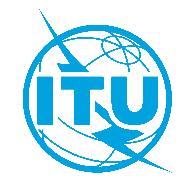 Union internationale des télécommunicationsBureau de la Normalisation des TélécommunicationsUnion internationale des télécommunicationsBureau de la Normalisation des TélécommunicationsGenève, le 10 juin 2019Genève, le 10 juin 2019Réf.:Lettre collective TSB 8/16CE 16/SCLettre collective TSB 8/16CE 16/SC–	Aux administrations des États Membres de l'Union;–	Aux Membres du Secteur UIT-T;–	Aux Associés de l'UIT-T participant aux travaux de la Commission d'études 16;–	Aux établissements universitaires participant aux travaux de l'UIT–	Aux administrations des États Membres de l'Union;–	Aux Membres du Secteur UIT-T;–	Aux Associés de l'UIT-T participant aux travaux de la Commission d'études 16;–	Aux établissements universitaires participant aux travaux de l'UITTél.:+41 22 730 6805+41 22 730 6805–	Aux administrations des États Membres de l'Union;–	Aux Membres du Secteur UIT-T;–	Aux Associés de l'UIT-T participant aux travaux de la Commission d'études 16;–	Aux établissements universitaires participant aux travaux de l'UIT–	Aux administrations des États Membres de l'Union;–	Aux Membres du Secteur UIT-T;–	Aux Associés de l'UIT-T participant aux travaux de la Commission d'études 16;–	Aux établissements universitaires participant aux travaux de l'UITFax:+41 22 730 5853+41 22 730 5853–	Aux administrations des États Membres de l'Union;–	Aux Membres du Secteur UIT-T;–	Aux Associés de l'UIT-T participant aux travaux de la Commission d'études 16;–	Aux établissements universitaires participant aux travaux de l'UIT–	Aux administrations des États Membres de l'Union;–	Aux Membres du Secteur UIT-T;–	Aux Associés de l'UIT-T participant aux travaux de la Commission d'études 16;–	Aux établissements universitaires participant aux travaux de l'UITCourriel:tsbsg16@itu.inttsbsg16@itu.int–	Aux administrations des États Membres de l'Union;–	Aux Membres du Secteur UIT-T;–	Aux Associés de l'UIT-T participant aux travaux de la Commission d'études 16;–	Aux établissements universitaires participant aux travaux de l'UIT–	Aux administrations des États Membres de l'Union;–	Aux Membres du Secteur UIT-T;–	Aux Associés de l'UIT-T participant aux travaux de la Commission d'études 16;–	Aux établissements universitaires participant aux travaux de l'UITWeb:http://itu.int/go/tsg16http://itu.int/go/tsg16–	Aux administrations des États Membres de l'Union;–	Aux Membres du Secteur UIT-T;–	Aux Associés de l'UIT-T participant aux travaux de la Commission d'études 16;–	Aux établissements universitaires participant aux travaux de l'UIT–	Aux administrations des États Membres de l'Union;–	Aux Membres du Secteur UIT-T;–	Aux Associés de l'UIT-T participant aux travaux de la Commission d'études 16;–	Aux établissements universitaires participant aux travaux de l'UITObjet:Réunion de la Commission d'études 16 de l'UIT-T; Genève, du 7 au 17 octobre 2019Réunion de la Commission d'études 16 de l'UIT-T; Genève, du 7 au 17 octobre 2019Réunion de la Commission d'études 16 de l'UIT-T; Genève, du 7 au 17 octobre 2019Réunion de la Commission d'études 16 de l'UIT-T; Genève, du 7 au 17 octobre 2019Deux mois07/08/2019–	Soumission des demandes de sous-titrage en temps réel et/ou d'interprétation en langue des signes.–	Soumission des contributions des membres de l'UIT-T pour lesquelles une traduction est demandée.Six semaines26/08/2019–	Soumission des demandes de bourses (au moyen du formulaire d'inscription en ligne disponible sur la page d'accueil de la commission d'études).–	Soumission des demandes de service d'interprétation (au moyen du formulaire d'inscription en ligne).Un mois07/09/2019–	Inscription préalable (au moyen du formulaire d'inscription en ligne disponible sur la page d'accueil de la commission d'études).–	Soumission des demandes de lettres pour faciliter l'obtention du visa.12 jours calendaires24/09/2019–	Soumission des contributions des membres de l'UIT-T (au moyen du système direct de publication des documents en ligne).(signé)Chaesub Lee
Directeur du Bureau de la normalisation 
des télécommunications CE 16 de l'UIT-T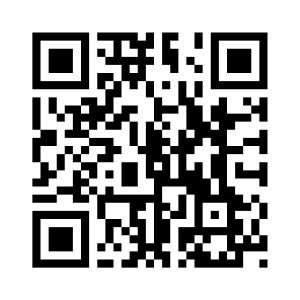 (signé)Chaesub Lee
Directeur du Bureau de la normalisation 
des télécommunicationsInformations les plus récentes concernant la réunion